Håper på fotografering i løpet av oktober.SOLTUN BARNEHAGE SASommerslettveien 58907 BrønnøysundE-post: post@soltunbh.noAugust 2022August 2022August 2022August 2022August 2022August 2022August 2022August 2022August 2022August 2022August 2022August 2022August 2022August 2022August 2022UKEUKEMANDAGMANDAGTIRSDAGTIRSDAGONSDAGONSDAGTORSDAGTORSDAGFREDAGFREDAGLØRDAGSØNDAGSØNDAG31311          Nytt bhg.år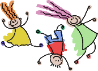 1          Nytt bhg.år2NORA 3 ÅR2NORA 3 ÅR33445567732328                                      8                                      9910101111121213Hannah 26 år.141414333315151616171718PLANLEGGINGSDAG18PLANLEGGINGSDAG19PLANLEGGINGSDAG19PLANLEGGINGSDAG202121343422222323242425252626272828353529293030September 2022September 2022September 2022September 2022September 2022September 2022September 2022September 2022September 2022September 2022September 2022September 2022September 2022September 2022September 2022September 2022September 2022UKE MANDAGMANDAGTIRSDAGTIRSDAGONSDAGONSDAGTORSDAGTORSDAGFREDAGFREDAGLØRDAGLØRDAGLØRDAGSØNDAGSØNDAGSØNDAG112233344436556 6 7BRASILS NASJONALDAG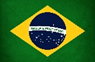 7BRASILS NASJONALDAG88991010101111113712Vigdis A. 56 år12Vigdis A. 56 år131314THOMAS 4 ÅR14THOMAS 4 ÅR15PHILIP 1 ÅR15PHILIP 1 ÅR16161717171818 38Brannvernuke19FORELDREMØTE 18.00-19.30 19FORELDREMØTE 18.00-19.30 202021Lever skjema høstferie21Lever skjema høstferie2222232324242425Ann Britt 62 år25Ann Britt 62 år25Ann Britt 62 år39Brann- øvelseri løpet avuka26262727282829293030Oktober 2022Oktober 2022Oktober 2022Oktober 2022Oktober 2022Oktober 2022Oktober 2022Oktober 2022Oktober 2022Oktober 2022Oktober 2022Oktober 2022Oktober 2022Oktober 2022Oktober 2022Oktober 2022Oktober 2022UKEMANDAGMANDAGTIRSDAGTIRSDAGONSDAGONSDAGTORSDAGTORSDAGFREDAGFREDAGLØRDAGLØRDAGLØRDAGSØNDAGSØNDAGSØNDAG3911122240334455667KEVIN 3 ÅRLUCAS 3 ÅR7KEVIN 3 ÅRLUCAS 3 ÅR8889NOUR 2 ÅR9NOUR 2 ÅR9NOUR 2 ÅR41Høst ferieuka.1010111112121313141415151516161642 1717181819Kai Andre 37 år19Kai Andre 37 år202021212222222323234324242525262627272828292929303030443131November 2022November 2022November 2022November 2022November 2022November 2022November 2022November 2022UKEMANDAGTIRSDAGONSDAGTORSDAGFREDAGLØRDAGSØNDAG4412345INGRID 2ÅR6457891011 Lever skjema juleferie12134614151617181920SOFIA 2ÅR47212223242526271. SØNDAG I ADVENT48282930ELIAH 2ÅRDesember 2022Desember 2022Desember 2022Desember 2022Desember 2022Desember 2022Desember 2022Desember 2022UKEMANDAGTIRSDAGONSDAGTORSDAGFREDAGLØRDAGSØNDAG4812342.SØNDAG I ADVENT495678910113.SØNDAG I ADVENTHHilde 63 år5012 Mona 27 år13LUCIA/NISSEFEST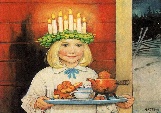 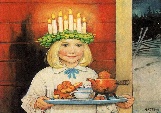 14151617184.SØNDAG I ADVENT5119 2021 (siste skoledag)GRØTFEST222324JULAFTEN  God jul.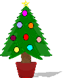 251.JULEDAG5226 2, JULEDAG27Åpningstid 9.45-14.15 ved behov.28Åpningstid 9.45-14.15 ved behov.29Åpningstid 9.45-14.15 ved behov.30Åpningstid 9.45-14.15 ved behov.31NYTTÅRSAFTENJanuar 2023Januar 2023Januar 2023Januar 2023Januar 2023Januar 2023Januar 2023Januar 2023UKEMANDAGTIRSDAGONSDAGTORSDAGFREDAGLØRDAGSØNDAG1.NyttårsdagGodt Nyttår12JOSEFINE 3 ÅR34 (1. skoledag)56WILLIAM 5 ÅR7829101112Raivis 23 år13141531617181920212242324252627PLANLEGGINGSDAG28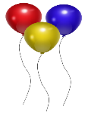 BARNEHAGEN 32 år32 ÅR 2953031Februar 2023Februar 2023Februar 2023Februar 2023Februar 2023Februar 2023Februar 2023Februar 2023UKEMANDAGTIRSDAGONSDAGTORSDAGFREDAGLØRDAGSØNDAG512345 66 Lever skjema vinterferie.SAMEFOLKETS DAG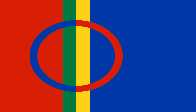 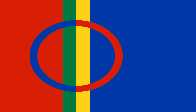 7 891011127131415161718198202122232425269Vinter ferie uka2728Mars 2023Mars 2023Mars 2023Mars 2023Mars 2023Mars 2023Mars 2023Mars 2023UKEMANDAGTIRSDAGONSDAGTORSDAGFREDAGLØRDAGSØNDAG91SØKNADSFRIST BARNEHAGE2345106 Lever skjema påskeferie 7891011121113141516BENTE EMILIE 3 ÅR1718 AMALIE 4 ÅR191220TOBIAS 2 ÅR2122232425261327282930 31April 2023April 2023April 2023April 2023April 2023April 2023April 2023April 2023UKEMANDAGTIRSDAGONSDAGTORSDAGFREDAGLØRDAGSØNDAG131214Stille uke345BHG. STENGER 12.006SKJÆRTORSDAG7LANGFREDAG8PÅSKEAFTEN91.PÅSKEDAG15102.PÅSKEDAG11 Lever skjema sommerferie 12131415161617Syrias nasjonaldag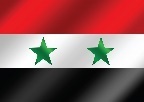 1819202122LIAM 3 ÅR23172425ELIDA MARGRETHE 2 ÅR2627OLIVIA 4 ÅR2829 30Vigdis T. 57 årMai 2023Mai 2023Mai 2023Mai 2023Mai 2023Mai 2023Mai 2023Mai 2023UKEMANDAGTIRSDAGONSDAGTORSDAGFREDAGLØRDAGSØNDAG181Stengt23456 Yupin 54 årYupin 54 år7198910LUKAS 2 ÅR11121314201516 17Norges nasjonaldag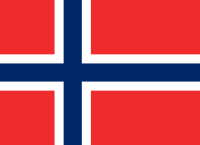 18KRISTIHIMMEL-FARTS DAGStengt19PLANLEGGINGDAGSTENGT 2021212223ÅRSMØTE/FORELDREMØTE(kan bli endring av dato)2425JOHAN 5 ÅR26272822292.pinsedagSTENGT3031Juni 2023Juni 2023Juni 2023Juni 2023Juni 2023Juni 2023Juni 2023Juni 2023UKEMANDAGTIRSDAGONSDAGTORSDAGFREDAGLØRDAGSØNDAG221Sommerfest (Avslutning førskolebarna)2342356789IVER 5 ÅR101124121314151617182519202122(siste skoledag)23254252626Trine 53 år27282930Juli 2023Juli 2023Juli 2023Juli 2023Juli 2023Juli 2023Juli 2023Juli 2023UKEMANDAGTIRSDAGONSDAGTORSDAGFREDAGLØRDAGSØNDAG261227345Therese 30 år67892810111213141516291718192021222330242526Ragnhild 26 år27ALEXANDRA 5 ÅR282930.3131Siste frist for dugnad dette barnehageåret